Department of Humanities and Fine Arts 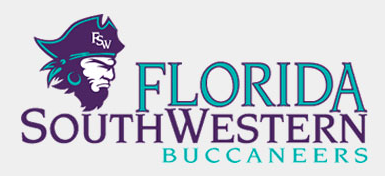 Meeting Minutes Date: 		August 15, 2017, 2:30 p.m.Location: 	Edison/Lee campus Chair: 		Dana Roes Minutes: 	Michael McGowan OpeningCall to Order: 2:40 p.m. Attendance taken Approved Minutes from April 2017 Information items Announcements: We welcomed back Myriam.  New adjuncts: Troy Fassbender (philosophy), April Woodson (religion), Dan Heck (music), Matt Seemen (music) New things coming soon: latest version of Office 365, new version of our public safety alert Syllabi: Dana needs one for every section by 1st day of classes, one for each section of each class. Humanities Table: 8/21 from 9-2 (Kelly and Ron typically)Proctored exams: make sure students know from beginning. Can use Academic Support Center or Proctor U (better for catching cheating) New classes: think about this and know the Curriculum Committee deadlines Growth update: Tom and Mike have lots of new audio/music stations 9/27: Wed, masterclass (Tom) 10/18: Florida Humanities Council speaker, Lou Vickers (NEA recipient) … if we get the grant 10/18: faculty recital Stuart – planning on offering playwriting in the spring (send students his way who may be interested) Steve: teaching a filmmaking class (Honors)Colloquium update: Wendy March 15: Tegu Coles (spelling? Minutes-taker didn’t hear this name clearly) Screening and Q/A with Mayor of Miami Beach, Clinton Global InitiativeMike Ramsdale, “Anatomy of Hate” with FSW alum for “Cape Denim” Spring schedules: Need to be all in by 9/15, so we need to get our preferences into Dana soon by Friday (8/25) Assessment: Elijah is the new person. He told us to put pre-and-post-tests on the schedule/syllabi. (A later email said we needed to adjust the dates ourselves.)Gen Ed Assessment: Mike McGowan (REL 2300) will have the specific competencies tested 
Discussion items Adjunct Faculty Mentoring: Mike M. will be AFM for April Woodson Russell will be AFM for Troy Fassbender Tom will be AFM for Dan Hick and Matt Seeman (music) Portfolio review: Continuing Contract: go to TLC workshop on 8/18 from 9-11 a.m. in AA-168. (This applies to Mike M.) … Sarah, Tom, and a person of Mike’s choosing for the third person on the subcommittee (Russell will probably chair the Ad-hoc committee). Non-Continuing Contract: go to TLC workshop on 8/17 from 10-11:30 a.m. in A-105 Goals, hopes, dreams for this year: Classroom more conducive to meetings/honors classes (Wendy and others) A sitting area with phone/laptop plugins for charging in L building Improving the Wi-Fi in the L building Unblocking or not slowing down social media sites from Wi-Fi List of DoHFA faculty members with brief Bio information (a department page) 
Next Meeting: 9/8/17 at 9 a.m. in L-119. We all said we prefer 10 a.m. ACTION ITEMS: All: get spring schedules to Dana by Friday, 8/25. Mike M. choose a third person for the Continuing Contract subcommittee. PresentAbsentExcusedBrownXChase, SXChase, W XDoiron XHooverX  LublinkXMcGowanXMompoint X Pritchett XRoes XSutterX Smith X Swanson XMolloy XO’Neil  XGuests